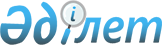 Об утверждении Плана мероприятий на 2014 год по реализации Концепции правовой политики Республики Казахстан на период с 2010 до 2020 годаПостановление Правительства Республики Казахстан от 31 марта 2014 года № 289

      В соответствии с Указом Президента Республики Казахстан от 24 августа 2009 года № 858 «О Концепции правовой политики Республики Казахстан на период с 2010 до 2020 года» Правительство Республики Казахстан ПОСТАНОВЛЯЕТ:



      1. Утвердить прилагаемый План мероприятий на 2014 год по реализации Концепции правовой политики Республики Казахстан на период с 2010 до 2020 года (далее - План мероприятий).



      2. Первым руководителям центральных и местных исполнительных органов, государственных органов, непосредственно подчиненных и подотчетных Президенту Республики Казахстан (по согласованию):



      1) принять меры по выполнению Плана мероприятий;



      2) представить не позднее 20 мая и 10 ноября 2014 года информацию о ходе выполнения Плана мероприятий в Министерство юстиции Республики Казахстан.



      3. Министерству юстиции Республики Казахстан представить не позднее 10 июня и 10 декабря 2014 года сводную информацию о ходе выполнения Плана мероприятий в Правительство Республики Казахстан.



      4. Канцелярии Премьер-Министра Республики Казахстан не позднее 10 июля 2014 года и 10 января 2015 года представить сводную информацию о ходе выполнения Плана мероприятий в Администрацию Президента Республики Казахстан.



      5. Контроль за выполнением настоящего постановления возложить на Министерство юстиции Республики Казахстан.



      6. Настоящее постановление вводится в действие со дня подписания.      Премьер-Министр

      Республики Казахстан                       С. Ахметов

Утвержден           

постановлением Правительства

Республики Казахстан    

от 31 марта 2014 года № 289

                         План мероприятий

     на 2014 год по реализации Концепции правовой политики

       Республики Казахстан на период с 2010 до 2020 года      Сноска. План с изменениями, внесенными постановлениями Правительства РК от 25.06.2014 № 700; от 30.06.2014 № 747.Примечание: расшифровка аббревиатур:
					© 2012. РГП на ПХВ «Институт законодательства и правовой информации Республики Казахстан» Министерства юстиции Республики Казахстан
				№МероприятиеФормы завершенияОтветственные

за исполнениеСрок

исполнения123451Обеспечить принятие

подзаконных нормативных

правовых актов в

реализацию Закона

Республики Казахстан

«О внесении изменений и

дополнений в некоторые

законодательные акты

Республики Казахстан по

вопросам трудовой

миграции»Подзаконные актыМЭБП,

МВД,

МТСЗН1 квартал2Подготовка предложений

по поэтапному внедрению

системы административной

юстицииПредложения в

Администрацию

Президента Республики

КазахстанМЮ, ВС

(по согласованию),

ГП

(по согласованию),

АДГС

(по согласованию),

МЭБП1 квартал3Исключена постановлением Правительства РК от 30.06.2014 № 747Исключена постановлением Правительства РК от 30.06.2014 № 747Исключена постановлением Правительства РК от 30.06.2014 № 747Исключена постановлением Правительства РК от 30.06.2014 № 7474Разработка и внесение на рассмотрение Парламента Республики Казахстан проекта Закона Республики Казахстан «О правовых актах»Проект ЗаконаМЮ2 квартал5Разработка и внесение

на рассмотрение

Парламента Республики

Казахстан проекта

Закона Республики

Казахстан

«О разрешениях и

уведомлениях»Проект ЗаконаМРР2 квартал6Разработка и внесение

на рассмотрение

Парламента Республики

Казахстан проекта

Закона Республики

Казахстан «О внесении

изменений и дополнений

в некоторые

законодательные акты

Республики Казахстан по

вопросам естественных

монополий и

регулируемых рынков»Проект ЗаконаАРЕМ2 квартал7Разработка и внесение

на рассмотрение

Парламента Республики

Казахстан проекта

Закона Республики

Казахстан «О внесении

изменений и дополнений

в некоторые

законодательные акты

Республики Казахстан по

вопросам оценочной

деятельности»Проект ЗаконаМЮ2 квартал8Исключена постановлением Правительства РК от 25.06.2014 № 700.Исключена постановлением Правительства РК от 25.06.2014 № 700.Исключена постановлением Правительства РК от 25.06.2014 № 700.Исключена постановлением Правительства РК от 25.06.2014 № 700.9Разработка и внесение

на рассмотрение

Парламента Республики

Казахстан проекта

Закона Республики

Казахстан «О внесении

изменений и дополнений

в некоторые

законодательные

Республики Казахстан по

вопросам

налогообложения»Проект ЗаконаМЭБП3 квартал10Проработка вопроса

повышения качества

медицинского

обслуживания лиц,

находящихся в местах

лишения свободыИнформация в

Администрацию

Президента Республики

КазахстанМВД, МЗ,

заинтересованные

государственные

органы3 квартал11Разработка и внесение

на рассмотрение

Парламента Республики

Казахстан проекта

Закона Республики

Казахстан «О внесении

изменений и дополнений

в некоторые

законодательные акты

Республики Казахстан по

вопросам образования»Проект ЗаконаМОН3 квартал12Проработка вопросов

совершенствования

трудового и социального

законодательства в

части их дальнейшей

дифференциации;

расширения сферы

применения и

инструментов

социального

партнерства;

обеспечение правового

регулирования вопросов

участия лиц с

ограниченными

возможностями в

трудовой деятельности

осуществляемой

юридическими лицами,

акционером которых

является государствоИнформация в

Канцелярию

Премьер-Министра

Республики КазахстанМТСЗН,

заинтересованные

государственные

органы3 квартал13Обеспечение принятия

Концепции по дальнейшей

модернизации системы

пенсионного обеспечения

до 2030 годаИнформация в

Администрацию

Президента Республики

КазахстанМТСЗН,

заинтересованные

государственные

органы3 квартал14Проработка вопроса

повышения эффективности

деятельности института

Уполномоченного по

правам человекаИнформация в

Администрацию

Президента Республики

КазахстанКомиссия по правам

человека

(по согласованию)

Национальный центр

по правам человека

(по согласованию)3 квартал15Обсуждение концепции

законопроекта «О

внесении изменений и

дополнений в некоторые

законодательные акты

Республики Казахстан по

вопросам

совершенствования

гражданского

законодательства»Решение

Межведомственной

комиссии по вопросам

законопроектной

деятельности при

Правительстве

Республики Казахстан

по итогам обсужденияМЮ3 квартал16Проработка вопроса

расширения спектра

государственных услуг,

предоставляемых

государственными

органами посредством

«электронного

правительства»Информация в

Администрацию

Президента Республики

КазахстанАСИ,

заинтересованные

государственные

органы4 квартал17Проработка вопросов

внедрения эффективного

внешнего контроля за

оказанием

государственных услугИнформация в

Администрацию

Президента Республики

КазахстанАДГС,

МЭБП,

заинтересованные

государственные

органы4 квартал18Формирование правового

регулирования для

расширения спектра

государственных услуг,

оказываемых через

Центры обслуживания

населенияИнформация в

Администрацию

Президента Республики

КазахстанАСИ,

МЭБП,

заинтересованные

государственные

органы4 квартал18-1Разработка и внесение на рассмотрение Парламента Республики Казахстан проекта Предпринимательского кодекса Республики КазахстанПроект КодексаМЮ4 квартал19Разработка и внесение

на рассмотрение

Парламента Республики

Казахстан проекта

Гражданского процессуального кодекса

Республики Казахстан

(новая редакция)Проект КодексаВС

(по согласованию)4 квартал20Введение в опытную

эксплуатацию Эталонного

контрольного банка

нормативных правовых

актов Республики

КазахстанИнформация в

Канцелярию

Премьер-Министра

Республики КазахстанМЮ4 квартал21Проработка вопроса

совершенствования

юридического

образования в части

подготовки юридических

кадров новой формацииИнформация в

Администрацию

Президента Республики

КазахстанМОН,

заинтересованные

государственные

органы4 квартал22Принятие мер по

реализации нормативных

постановлений

Конституционного Совета

Республики КазахстанИнформация в

Администрацию

Президента Республики

КазахстанМЮ,

заинтересованные

государственные

органы4 квартал23Разработка и внесение

на рассмотрение

Парламента Республики

Казахстан проекта

Закона Республики

Казахстан «О внесении

изменений и дополнений

в некоторые

законодательные акты

Республики Казахстан по

экологическим вопросам»Проект ЗаконаМОСВР4 квартал24Разработка и внесение

на рассмотрение

Парламента Республики

Казахстан проекта

Закона Республики

Казахстан «О внесении

изменений и дополнений

в Закон Республики

Казахстан «О занятости

населения»Проект ЗаконаМТСЗН4 квартал25Проработка рекомендаций

по повышению социальных

и материальных условий

деятельности судей с

одновременным

ужесточением требований

к качеству их работы и

ответственности (в

рамках модернизации

пенсионной системы)Информация в

Администрацию

Президента Республики

КазахстанВС

(по согласованию)

ВСС

(по согласованию),

МТСЗН, МЭБП4 квартал26Дальнейшее оснащение

судов информационными

киоскамиИнформация в

Администрацию

Президента Республики

КазахстанВС

(по согласованию)4 квартал27Разработка и

утверждение Плана

мероприятий на 2015 год

по реализации Концепции

правовой политики

Республики Казахстан на

период с 2010 по 2020

годаПроект постановления

Правительства

Республики КазахстанМЮ4 квартал28Увеличение количества

лиц, осуществляющих

деятельность частного

судебного исполнителяИнформация в

Администрацию

Президента Республики

КазахстанМЮВ течение года29Увеличение в составе

Межведомственной

комиссии по вопросам

законопроектной

деятельности при

Правительстве

Республики Казахстан

представителей

неправительственного

сектораПроект постановления

Правительства

Республики КазахстанМЮВ течение года30Проведение на системной

основе мероприятий,

направленных на

пропаганду

гражданственности и

казахстанского

патриотизма,

формирование уважения к

Конституции, законам и

государственным

символам РеспубликиЛекции,

выступления

в СМИМЮ,

центральные

и местные

государственные

органыВ течение годаМЮ-Министерство юстиции Республики КазахстанМТСЗН-Министерство труда и социальной защиты населения

Республики КазахстанМФ-Министерство финансов Республики КазахстанМЭБП-Министерство экономики и бюджетного планирования

Республики КазахстанМРР-Министерство регионального развития Республики КазахстанМОСВР-Министерство окружающей среды и водных ресурсов Республики

КазахстанМОН-Министерство образования и науки Республики КазахстанМВД-Министерство внутренних дел Республики КазахстанМЗ-Министерство здравоохранения Республики КазахстанАРЕМ-Агентство Республики Казахстан по регулированию

естественных монополийВС-Верховный Суд Республики КазахстанВСС-Высший Судебный Совет Республики КазахстанАДГС-Агентство Республики Казахстан по делам государственной

службыАСИ-Агентство Республики Казахстан по связи и информацииГП-Генеральная прокуратура Республики Казахстан